 АДМИНИСТРАЦИЯ 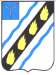 СОВЕТСКОГО МУНИЦИПАЛЬНОГО РАЙОНА  САРАТОВСКОЙ ОБЛАСТИ ПО С Т А Н О В Л Е Н И Е	 от 21.07.2014  № _719 р.п. Степное  внесении изменений в	 постановление администрации Советского муниципального района от 19.12.2013 № 1727   соответствии  с  Федеральным  законом  от  06.10.2003  №131-ФЗ  «Об общих  принципах  организации  местного  самоуправления  в  Российской Федерации», 	Федеральным  законом  от  08.11.2007  №  257-  ФЗ  «Об автомобильных дорогах и о дорожной деятельности в Российской Федерации и   внесении  изменений  в  отдельные  законодательные  акты  Российской Федерации»  и  руководствуясь  Уставом  Советского  муниципального района, администрация Советского муниципального района ПОСТАНОВЛЯЕТ:   Внести  в  приложение  к  постановлению  администрации  Советского муниципального  района  от  19.12.2013  №  1727  «Об  утверждении муниципальной программы «Повышение безопасности дорожного движения в Степновском муниципальном образовании Советского муниципального района на 2014-2015 годы» (с изменениями от 13.05.2014 года № 461, от 09.06.2014 года № 554) следующие изменения: 1.1.  Раздел  паспорта 	«Объѐмы  и  источники  финансирования»	 Программы	 изложить в новой редакции: 	Объѐмы и источники финансирования   общий  объем  финансового  обеспечения Программы составит 6 697 201,94 рублей за счет средств  местного  бюджета  (прогнозно),  в  том числе: 2014 год – 3 347 247,94 рублей; 2015 год –  3 349 954,00 рублей. »1.2. В пункте 	3 «Ресурсное обеспечение программы»	 Программы второй абзац изложить в новой редакции: «Общая потребность в затратах на реализацию Программы составит 6 697 201,94 рублей, в том числе: 2014 год – 3 347 247,94 рублей; 2015 год –  3 349 954,00 рублей». 1.3. Приложение к Программе изложить в новой редакции (прилагается).    Настоящее  постановление  вступает  в  силу  со  дня  официального опубликования  (обнародования) в установленном порядке. Глава администрации  Советского муниципального района                                         С.В. Пименов Котурай Н.В. 5-00-37 Приложение   муниципальной программе  «Повышение безопасности дорожного движения в Степновском муниципальном образовании Советского муниципального района на 2014-2015 годы» Перечень мероприятий и финансирование обеспечения муниципальной программы  «Повышение безопасности дорожного движения в Степновском муниципальном образовании Советского муниципального района на 2014-2015 годы» 	Наименование мероприятий Срок 	Объем 	в том числе за счет средств 	Ответственные за 	Ожидаемые п/п 1 2 Ремонт  дворовой  территории  р.п.  Степное,  в  районе  жилых 1 домов ул. Рабочая,  д. № 36, д. № 38,  ул.  Карла  Маркса, д. № 3 д. № 1 Проведение проверки сметной документации:   на ремонт дворовой территории р.п. Степное, в районе жилых домов ул. Рабочая,  д. № 36, д. № 38,  ул.  Карла  Маркса, д. № 3, д. № 1; 2   на  ремонт  участка  автомобильной  дороги  (бордюры),  р.п. Степное, ул. Карла Маркса (от ул. Димитрова до ул. 50 лет Победы);  на ремонт участка автомобильной дороги р.п. Степное, ул. 50 лет Победы (в районе жилого дома № 41) Осуществление  строительного  контроля  за  проведением ремонта  дворовой  территории.  расположенной  по  адресу: 3 Саратовская область, Советский район, р.п. Степное, в районе жилых домов ул. Рабочая,  д. № 36, д. № 38,  ул.  Карла  Маркса, д. № 3, д. № 1 Ремонт  участка  автомобильной  дороги,  расположенной  по 4 адресу: Саратовская область, Советский район, р.п. степное, ул. Карла Маркса (от ул. Димитрова до ул. 50 лет Победы) Осуществление  строительного  контроля  за  проведением ремонта  участка  автомобильной  дороги,  расположенной  по 5 адресу Саратовская область, Советский район, р.п. Степное, ул. Карла Маркса (от ул. Димитрова до ул. 50 лет Победы) Ямочный ремонт автомобильных дорог общего пользования, расположенных по адресу: Саратовская область, Советский 6 район, р.п. Степное: ул. Кирова, ул. Нефтяников, ул. Ленина, ул. Димитрова, ул. 50 лет Победы, ул. Карла Маркса, ул. Октябрьская, центральная площадь (ул. 50 лет Победы) Осуществление строительного контроля за проведением ямочного ремонта автомобильных дорог общего пользования, расположенных по адресу: Саратовская область, Советский 7 район, р.п. Степное: ул. Кирова, ул. Нефтяников, ул. Ленина, ул. Димитрова, ул. 50 лет Победы, ул. Карла Маркса, ул. Октябрьская, центральная площадь (ул. 50 лет Победы) Ямочный ремонт автомобильных дорог общего пользования, расположенных по адресу: Саратовская область, Советский 8 район, р.п. Степное: ул. Нефтяников, ул. Ленина, ул. Димитрова, ул. Карла Маркса Осуществление строительного контроля за проведением 9 ямочного ремонта  автомобильных дорог общего пользования, исполнен ия, годы 3 2014 2014 2014 2014 2014 2014 2014 2014 2014 финансирова ния, руб. 4  212 400,0013 846,12 20 000,47 620 000,00 19 997,35 695 000,0 57 034,88 227 000, 00  000,12федерального бюджета (прогнозно) 5 0,00 0,00 0,00 0,00 0,00 0,00 0,00 0,00 0,00 областного бюджета (прогнозно) 6 0,00 0,00 0,00 0,00 0,00 0,00 0,00 0,00 0,00 местного бюджета (прогнозно) 7  212 400,0013 846,12 20 000,47 620 000,00 19 997,35 695 000,0 57 034,88 227 000, 00  000,12исполнение 8 Отдел промышленности, теплоэнергетического комплекса, капитального строительства и архитектуры администрации Советского муниципального района результаты 9 Ямочный ремонт и ремонт дорог общего пользования местного значения, приобретение и установка дорожных знаков, нанесение дорожной разметки, установка и ремонт искусственных неровностей   расположенных по адресу: Саратовская область, Советский район, р.п. Степное: ул. Нефтяников, ул. Ленина, ул. Димитрова, ул. Карла Маркса Итого по 2014 году:	3 347 247,94 	0,00 	0,00 	3 347 247,94 Верно: Начальник отдела делопроизводства  контроля администрацииСоветского муниципального района Н.В. Черникова	 10 Приобретение дорожных знаков для их установки в р.п. Степное Советского района Саратовской области Советского района Саратовской области 2014 2014 69 000,00 0,00 0,00 0,00 69 000,00 11 Установка дорожных знаков в р.п. Степное Советского муниципального района Саратовской области Установка дорожных знаков в р.п. Степное Советского муниципального района Саратовской области 2014 2014 49 000,00 0,00 0,00 0,00 49 000,00 12 Ремонт искусственных неровностей в р.п. Степное Советского муниципального района Саратовской области Ремонт искусственных неровностей в р.п. Степное Советского муниципального района Саратовской области 2014 2014 99 500,00 0,00 0,00 0,00 99 500,00 13 Нанесение линий дорожной разметки в р.п. Степное Советского муниципального района Саратовской области Нанесение линий дорожной разметки в р.п. Степное Советского муниципального района Саратовской области 2 раза за 2014 2 раза за 2014 49 494,00 49 494,00 0,00 0,00 49 494,00 49 494,00 49 494,00 14 Внесение изменений в дислокацию дорожных знаков для р.п. Степное Советского района Саратовской области  Внесение изменений в дислокацию дорожных знаков для р.п. Степное Советского района Саратовской области  2014 2014 126 687,00 126 687,00 0,00 0,00 126 687,00 126 687,00 126 687,00 15 Ямочный ремонт автомобильных дорог общего пользования, расположенных по адресу: Саратовская область, Советский район, р.п. Степное: ул. Нефтяников, ул. Димитрова. Ямочный ремонт автомобильных дорог общего пользования, расположенных по адресу: Саратовская область, Советский район, р.п. Степное: ул. Нефтяников, ул. Димитрова. 2014 2014 79 288,00 79 288,00 0,00 0,00 79 288,00 79 288,00 79 288,00 16 Ремонт дорог, приобретение и установка дорожных знаков, нанесение дорожной разметки 2015 2 752 106,00 0,00 0,00 2 752 106,00 17 Ремонт  участка  автомобильной  дороги,  расположенной  по адресу: Саратовская область, Советский район,  р.п. Степное, ул. 50 лет Победы (в районе жилого дома № 41) 2015 544 848,00 0,00 0,00 544 848,00 18 Осуществление  строительного  контроля  за  проведением ремонта  участка  автомобильной  дороги,  ,  расположенной  по адресу: Саратовская область, Советский район,   р.п. Степное, ул. 50 лет Победы (в районе жилого дома № 41) 2015 53 000,00 0,00 0,00 53 000,00 19 Итого по 2015 году: 3 349 954,  00 0,00 0,00 3 349 954,  00 Итого: 6 697 201,94 0,00 0,00 6 697 201,94 